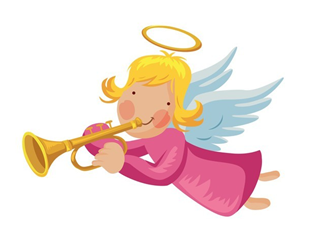 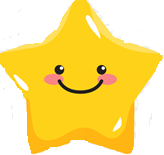 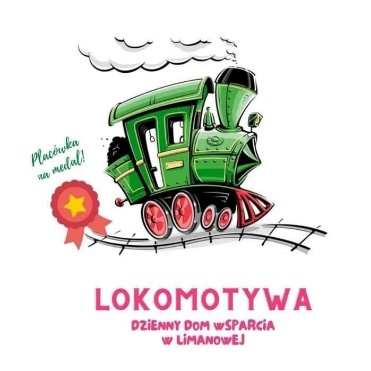          Regulamin  Międzyszkolnego        Konkursu Kolęd i Pastorałek       "GORE GWIAZDA JEZUSOWI”Konkurs odbędzie się : 15 grudnia 2021 roku w Limanowskim Domu Kultury.I. Cel konkursuCelem konkursu jest: upowszechnianie tradycji narodowej oraz kulturowejintegracja i aktywizacja kulturalna dziecięcego i młodzieżowego, amatorskiego ruchu artystycznego integracja i współpraca szkół w bliższym i dalszym środowisku przyzwyczajanie dzieci i młodzieży do dużej sceny i występów publicznych  promowanie młodych talentów ukazanie kreatywności artystycznej dzieci i młodzieży podtrzymanie tradycyjnego śpiewu  kolęd i pastorałekwytworzenie świątecznej atmosfery.  Hasło konkursu brzmi:„Gore Gwiazda Jezusowi”II. OrganizatorDzienny Dom Wsparcia dla Dzieci i Młodzieży„Lokomotywa”Ul. Krakowska 8, 34 – 600 LimanowaBogusława Darowska tel. 602 – 280 - 814III. UczestnicyW konkursie mogą brać udział soliści i zespoły w następujących grupach wiekowych:Grupa wiekowa – I – III klasa kategoria I – soliści ( do Konkursu placówka może zgłosić maksymalnie 1 uczestnika – solistę/kę )kategoria II - zespoły (do Konkursu placówka może zgłosić
1 zespół liczący od 2 do 20 osób)  Grupa wiekowa -  IV – VIIIkategoria I – soliści ( do Konkursu placówka może zgłosić maksymalnie 1 uczestnika – solistę/kę ) kategoria II - zespoły (do Konkursu placówka może zgłosić
1 zespół liczący od 2 do 20 osób)  Grupa wiekowa – 16 – 18 lat kategoria I – soliści ( do Konkursu placówka może zgłosić maksymalnie 1 uczestnika – solistę/kę )kategoria II - zespoły (do Konkursu placówka może zgłosić
1 zespół liczący od 2 do 20 osób)IV. Zasady uczestnictwaUczestnicy wykonują jedną kolędę/ pastorałkę. Szkoła  może wystawić po jednym uczestniku każdej kategorii 
( w trzech grupach wiekowych - patrz:  punkt III Regulaminu).  Jako uczestnika określa się solistę/ bądź grupę Łączny czas prezentacji nie powinien przekraczać 5 min. Dopuszcza się akompaniament lub podkład muzyczny. Dopuszcza się akompaniament osób dorosłych w liczbie do 3 osób. Prezentacja może przyjąć formę inscenizacji. Organizatorzy zapewniają aparaturę mikrofonową i sprzęt do odtwarzania .Rozstrzygnięcie konkursu odbędzie się dnia 15  grudnia 2021r.  Przewiduje się nagrody za pierwsze trzy miejsca , w każdej grupie wiekowej oraz dyplomy dla każdego uczestnika.  Zgłoszenia  przyjmowane będą do dnia 12.11. 2021r., pod adresem konkurskoledlokomotywa1@interia.pl.Na dostarczenie organizatorom tekstu wybranej kolędy lub pastorałki wraz z podkładem muzycznym na nośniku pendrive czekamy  do dnia 30.11.2021r. w Dziennym Domu Wsparcia dla dzieci i Młodzieży „Lokomotywa” w Limanowej,ul. Krakowska 8. Zgłoszenie powinno zawierać dane według załączonej karty.WAŻNE !!!Bardzo prosimy o czytelne i kompletne zgłoszenia.V. Regulamin Oceniania Komisji KonkursowejW skład Komisji Konkursowej nie wchodzą osoby związane 
w jakikolwiek sposób z uczestnikami Konkursu.Wykonawców oceniać będzie komisja konkursowa, biorąc pod uwagę: wybór odpowiedniej kolędy, pastorałki (0-5 pkt) (pomysłowość 
w kwestii wyboru utworu, dobór repertuaru do wieku wykonawcy/ów); szczególnie doceniane będą występy o charakterze regionalnym, lokalnym folklorem: zachęcamy do wyboru tradycyjnych kolęd/ pastorałek, aby podtrzymać piękne staropolskie tradycje opanowanie pamięciowe tekstu i melodii (0-5 pkt)  czystość i poprawność wykonania (0-5 pkt) (walory wokalne, poczucie rytmu) ogólne wrażenie artystyczne (0-5 pkt) (stroje, rekwizyty, instrumenty muzyczne wykorzystane podczas występu).oryginalność pomysłu i formy (0-5 pkt) Po przesłuchaniu wszystkich uczestników Komisja wyłoni laureatów Oceny członków Komisji Konkursowej są tajne Werdykty wydane na podstawie ocen komisji są ostateczne Sprawy organizacyjne:Kolęda bądź pastorałka zgłoszona do występu jest obowiązująca i nie podlega zmianie. Kolejność występu ustala organizator.Informacje o kolejności występu zostaną przekazane do placówek listownie  bądź drogą elektroniczną po zamknięciu listy zgłoszeń (ok 3 grudnia).Nadesłanie karty zgłoszenia jest równoznaczne z przyjęciem niniejszego regulaminu oraz wyrażeniem zgody do przetwarzania danych osobowych 
do celów organizacyjnych i promocyjnych imprezy. Wszelkich informacji udziela koordynator konkursu:Monika Książka Leśniak , tel. 787 519 139 , od poniedziałku do piątku,      w godzinach od 8.00 do 16.00.Organizatorzy zastrzegają sobie prawo zmian w regulaminie, jeżeli nastąpi taka konieczność i prawo ostatecznej interpretacji powyższego regulaminu. Uczestnicy przyjeżdżają na własny koszt. Organizator nie ponosi odpowiedzialności za zdarzenia losowe, które mogą mieć miejsce podczas podróży do i z miejsca Konkursu Kolęd i Pastorałek, oraz podczas jego trwania.Organizatorzy zapewniają mały poczęstunek dla każdego uczestnika, 
w przerwie między występami a ogłoszeniem wyników. Opiekunowie grup szkolnych i solistów są odpowiedzialni  za odebranie poczęstunku w przerwie po występach oraz za utrzymanie ciszy i porządku w trakcie występów pozostałych grup ( aby zapewnić komfort występu każdemu występującemu uczestnikowi oraz słuchaczom).W SYTUACJI, GDY RESTRYKCJE I OBOSTRZENIA ZWIĄZANE
 Z PANDEMIĄ KORONAWIRUSA SPRAWIĄ, ŻE NIE BĘDZIEMY MOGLI PRZEPROWADZIC KONKURSU W TRADYCYJNEJ FORMIE I  ZAPROSIĆ MŁODYCH ARTYSTÓW DO LIMANOWSKIEGO DOMU KULTURY. NASZ KONKURS PRZYBIERZE FORMĘ ONLINE.W takiej sytuacji organizatorzy będą czekać  na  nagrania audio - wizualne MP4, według własnych pomysłów  i  kreatywności uczestników. Zgłoszenia będzie można dostarczyć na nośniku pendrive lub  na e-mail: konkurskoledlokomotywa1@interia.pl 
 do 03.12.2021r.Z nadesłanych zgłoszeń komisja konkursowa wyłoni i nagrodzi zwycięzców 
w poszczególnych kategoriach. Wyniki konkursu ogłoszone będą  
15.12.2021r po obradach Komisji Konkursowej